Государственное учреждение образования«Ольховская средняя школа»Проект«Путешествие в профессию» Профессия -почтальон                                                                        Савко Людмила Владимировна,                                                 учитель истории Ольховка   2020ОглавлениеВведение…………………………………………………………………………3Механизм реализации проекта………………………………………………...6Заключение……………………………………………………………………...9Литература……………………………………………………………………..11Приложение 1………………………………………………………………….12ВведениеПрофессия в сознании человека нередко связана с судьбой, с жизненным предназначением. Для того чтобы выбрать профессию, человек должен обладать значительным объемом информации: знать целый мир профессий, предмет цели труда, уметь выделять, понимать основные требования профессии к человеку, как и где, получить выбранную профессию, перспективы профессионального роста. Особое место в профессиональном самоопределении молодежи занимает профориентационная работа общеобразовательной школы. Ее смысл заключается в том, чтобы помочь детям и их родителям правильно и своевременно сориентироваться в мире современных профессий и не ошибиться в выборе будущего. Важную роль в процессе профессионального самоопределения играет школа, призванная заложить в ребенке фундамент основных инструментов изменения себя как субъекта учебной и профессиональной деятельности. Она призвана, начиная с младших классов психологически готовить к труду, выявляя их индивидуальные склонности и способности, развивать представления о мире существующих профессий. На самом высоком государственном уровне, в контексте реформы профессионального образования, поднят вопрос повышения престижа рабочих профессий.Почтовая связь является самой массовой, доступной и экономичной под - отраслью хозяйства связи. Производственная деятельность почтовой связи заключается в высококачественном предоставлении услуг населению и юридическим лицам по приему, обработке, перевозке и доставке всех видов почтовых отправлений. Работники почтовой связи выполняют работу большой государственной, политической и идеологической важности. Они способствуют повышению культурно-просветительного уровня населения.Почтовая связь в Беларуси представляет собой единую сеть объектов почтовой связи, функционирующих как взаимосвязанный производственно-хозяйственный комплекс, и средств транспорта, обеспечивающих перевозку почты между предприятиями почтовой связи.Основная задача, стоящая на сегодняшний день перед почтовой связью Республики Беларусь − обеспечить качество обслуживания потребителей услуг почтовой связи на таком уровне, который позволит завоевать доверие к почтовой службе за счет расширения спектра предоставляемых услуг при стабильной надежности и максимально возможной быстроте доставки почтовых отправлений.В Республике Беларусь национальным оператором является РУП "Белпочта", которая осуществляет руководство объектами почтовой связи и является самостоятельным субъектом.В Республиканском объединении "Белпочта” работает 31,5 тысяч человек, из них 5,5 тысяч руководящих работников, 2,0 тысячи специалистов, 24,0 тысячи рабочих, в том числе 11,7 тысяч почтальонов. Данный проект образовательного путешествия содержит предметную, личностно-ориентированную и деятельностно-коммуникативную составляющие. Содержащаяся информация направлена на то, чтобы заинтересовать учащихся в данной профессии, так как знания, полученные в процессе обучения, необходимы в жизни. Задания дают возможность проявить учащимся коммуникативные качества, умение самостоятельно мыслить, работать в коллективе, способствует развитию логического мышления, речи. Проект такого плана расширяет кругозор учащихся, что так важно для современного подростка, а так же помогает определится с выбором профессии (для выпускников школ), развивает любовь к профессии.Порой бывает непросто самостоятельно разобраться в этом быстро изменяющемся мире, и задача этого проекта:  • помочь школьникам сориентироваться в сложном мире труда; • расширить имеющиеся представления о мире профессий; • соотнести свои индивидуальные особенности с требованиями, которые предъявляет интересующая их профессия. Актуальность проекта «Профессия почтальон» обусловлена как потребностями общества, так и потребностями самих учающихся, необходимостью решения современных воспитательных задач, которые поставлены государством перед школой. Одним из основных направлений воспитания, обучающихся является трудовое и профессиональное воспитание, направленное на понимание учащимися труда как личностной и социальной ценности, осознание профессионального выбора, социальной значимости профессиональной деятельности.Цель проекта: формирование профессионального самоопределения учащихся в процессе реализации индивидуальной образовательной программы по ознакомлению с профессией «Почтальон» посредством технологии образовательного путешествия.Задачи проекта:Разработать проект образовательного путешествия, индивидуальные образовательные маршруты и программы учащихся по ознакомлению с профессией «Почтальон».Обеспечить научно-методическое, психолого-педагогическое и тьюторское сопровождение реализации индивидуальных образовательных программ учащихся по ознакомлению с профессией «Почтальон» посредством организации образовательного путешествия.3. Обоготить представления учащихся о мире профессий; выявить интересы, склонности и способности; 4. Развивать у воспитанников свойства личности, необходимых для самостоятельной трудовой деятельности, честности, предприимчивости;   5. Стимулировать размышления детей о собственных перспективах личностного и профессионального самоопределения;    6. Формировать представления о реальном применении полученных знаний, умений, навыков в выборной сфере деятельности; Объект исследования: профессия «Почтальон»Предмет исследования: представление о профессии «Почтальон»Формы и методы исследования: анализ, синтез, сравнение, конкретизация, обобщение, беседа, интервьюирование.Формы и методы контроля и самоконтроля: самооценка, взаимооценка, рефлексия, тесты, беседа, анкетирование.Участники проекта: учащиеся 7 класса.Сроки осуществления проекта: январь-апрель 2019 – 2020 учебного года.Место реализации проекта: Государственное учреждение образования «Ольховская средняя школа» Островецкий район, Гродненская область.Ожидаемые результаты: достаточная информация о професии почтальона и путях ее получения; об учебных заведениях, предоставляющих возможность получения профессии; о повышении квалификации и профессионального роста; о состоянии рынка труда; потребность в обоснованном выборе профессии; сформированное отношение к труду как к жизненной цели; личностное развитие, изучение своих профессионально важных качеств; наличие у учащихся обоснованного профессионального плана; удовлетворенность родителей временной трудовой занятостью детей.Возможность применения полученных знаний на практике: полученные знания позволят расширить представление о себе, своих способностях и возможностях, помогут эффективно решать проблемы выбора профессии, планирования профессиональной деятельности. Механизм реализации проектаСтруктура проекта формирования профессионального самоопределения учащихся посредством технологии образовательного путешествия представляет собой систему взаимодействия всех участников образовательного процесса (руководителей учреждения образования, педагогических работников, учащихся, их родителей (законных представителей).Для реализации проекта в учреждении общего среднего образования создаётся информационно-аналитический центр образовательного путешествия (далее ИАЦ ОП) из числа педагогических работников (участников инновационной деятельности); учащихся, владеющих метапредметными компетенциями; родителей (законных представителей) учащихся, социальных партнёров учреждения образования и представителей изучаемой профессии: «5 шагов к выбору профессии». Таблица 1. – Информационно-аналитический центр «5 шагов к выбору профессии».При реализации проекта образовательного путешествия в профессию в учреждении образования проводится психолого-педагогическая диагностика (собеседование, анкетирование, тестирование и др.) учащихся с целью выявления образовательных потребностей и потенциальных возможностей учащихся. В диагностике принимают участие руководители учреждения образования, педагог-психолог, социальный педагог, учителя, работающие в данном классе, родители (законные представители). На основе результатов проведенной диагностики определяются дальнейшие шаги по организации образовательного путешествия в будущую профессию для удовлетворения интересов и образовательных потребностей каждого учащегося.Знакомство с профессией происходит в процессе реализации индивидуальных образовательных программ при выполнении определенных ролевых действий.Таблица 2. – Деятельность учащихся в соответствии с выбранной рольюЗаключениеПроизошедшие за последнее время в стране изменения в условиях хозяйствования была усилена правовая защита потребителей, изменился социальный состав общества, его психология. Почтовая связь также перестраивает свою работу, адаптируясь к новым условиям рыночной экономики.Актуальность выполнения данного образовательного проекта обусловлено тем, что в настоящий момент почтовая связь остается единственным общедоступным механизмом адресного общения граждан, а также одним из факторов, обеспечивающих политическую целостность и информационное единство страны.Почтовая связь, несмотря на все удивительные достижения современной техники, по-прежнему является самым доступным массовым средством общения в мире. Почтовая связь не стоит на месте, а идет в ногу со временем, активно внедряя современные информационные технологии, повышая качество услуг и их удобство для клиентов.Итоговый продукт реализации индивидуальной образовательной программы учащихся может быть представлен во время фестиваля, конференции, ярмарки, выставки; в виде стендового доклада; размещения на школьном сайте. При подведении итогов в конце образовательного путешествия учащиеся делают вывод, насколько им интересна, нужна, важна профессия «Почтальон»; что необходимо для того, чтобы её освоить.Важно, что в процессе образовательного путешествия у учащихся формируются следующие метапредметные компетенции:учебно-познавательные – совокупность умений учащегося в сфере самостоятельной познавательной деятельности, включающей элементы логической, методологической, общеучебной деятельности, соотнесенной с реальными познаваемыми объектами;проблемно-поисковые, обеспечивающие самостоятельную деятельность учащихся по решению возникающих проблем;информационные, включающие владение современными средствами информации и мультимедийными технологиями, понимание возможности их применения и критическое отношение к информации, распространяемой СМИ; владение текстовой культурой;регулятивные, обеспечивающие учащимся организацию их учебно-познавательной деятельности;коммуникативные, обеспечивающие социальную компетентность и учет позиции других людей, партнеров по общению или деятельности; умение слушать и вступать в диалог; участвовать в коллективном обсуждении проблем; интегрироваться в группу сверстников и строить продуктивное взаимодействие и сотрудничество со сверстниками и взрослыми адекватно использовать речевые средства для решения различных коммуникативных задач.Владение метапредметными компетенциями позволит в дальнейшем более глубокому освоению выбранной профессии. Ожидаемые личностные результаты можно определить следующим образом:готовность и способность к образованию и самообразованию на протяжении всей жизни; сознательное отношение к непрерывному образованию как условию успешной профессиональной и общественной деятельности;осознанный выбор будущей профессии на основе понимания ее ценностного содержания и возможностей реализации собственных жизненных планов.Для получения ожидаемых результатов образовательное путешествие важно организовать таким образом, чтобы в процессе его реализации учащиеся не только осваивали ту или иную профессию, но и открывали для себя личностные смыслы. Поэтому путешествие необходимо выстраивать на принципах педагогической эргономики, гуманной педагогики, придавать эмоциональную окраску открывающимся новым знаниям.В результате внедрения проекта образовательного путешествия ожидается повышение уровня сформированности профессионального самоопределения и метапредметных компетенций учащихся, развитие учебно-познавательной активности, личностных качеств учащихся и их готовности к социализации.ЛитератураАрапова, А. В. Образовательные путешествия для развития учебной самостоятельности школьников [Электронный ресурс] / А. В. Арапова, 
Т. В. Никонова // Концепт. – 2017. – Т. 27. – С. 10-12. – Режим доступа: http://e-koncept.ru/2017/574003.htm. – Дата доступа: 04.12.2017. Кодекс Республики Беларусь об образовании [Электронный ресурс] /Национальный правовой интернет-портал – Режим доступа: http://www.pravo.by/document/?guid=3871&p0=hk1100243 – Дата доступа: 22.09.2019.Ковалева, Т. М. Образовательное путешествие как модель сетевого обучения, как проект и как фон для рождения проектов [Электронный ресурс] / 
Т. М. Ковалева, Н. В. Рыбалкина. – Режим доступа: http://setilab.ru/modules/conference/view.article.php/65. – Дата доступа: 30.09.2019. Краевский, В. В. Основы обучения. Дидактика и методика: учеб. пособие / 
В. В. Краевский, А. В. Хуторской. – М.: Академия, 2007. – 352 с. Никонова, Т. В. «Образовательное путешествие» как инновационная технология профессиональной ориентации школьников / Т. В. Никонова, Г. А. Клюева // Научно-методический электронный журнал «Концепт». – 2018. – №10. – Режим доступа: http://e-koncept.ru/2018/186093.htm. – Дата доступа: 30.09.2019. Образовательный стандарт  учебного предмета «Трудовое обучение» //Постановление Министерства образования республики Беларусь[Электронный ресурс] /Национальный правовой интернет-портал – Режим доступа: http://minsk.edu.by/main.aspx?guid=28461– Дата доступа: 30.09.2019.Положение об учреждении общего среднего образования [Электронный ресурс]/http://www.pravo.by/document/?guid=2012&oldDoc=2012-42/2012-42(017-062).pdf&oldDocPage=1– Дата доступа: 30.09.2019.Хуторской, А. В. Современная дидактика: учебник / А. В. Хуторской. – СПб.: Питер бук, 2001. – 536 с.                                            Профессия  почтальонГруппа 1. Маршрут 1.«Журналисты – историки» ( Милько Александра, Сальманович Карина)Руководитель: Савко Людмила Владимировна, учитель истории                                                      Группа 2. Маршрут 2. Журналисты-современники (Мороз Юра, Правлуцкая Катя)Группа 3. Маршрут 3.Журналисты-интервьюеры ( Свешникова Дарья, Ермак Стелла) Группа 4. Маршрут 4.                                   Редакторы (Сидоревич Рената, Свешникова Анастасия)«Экскурсия на ОПС «Ольховка»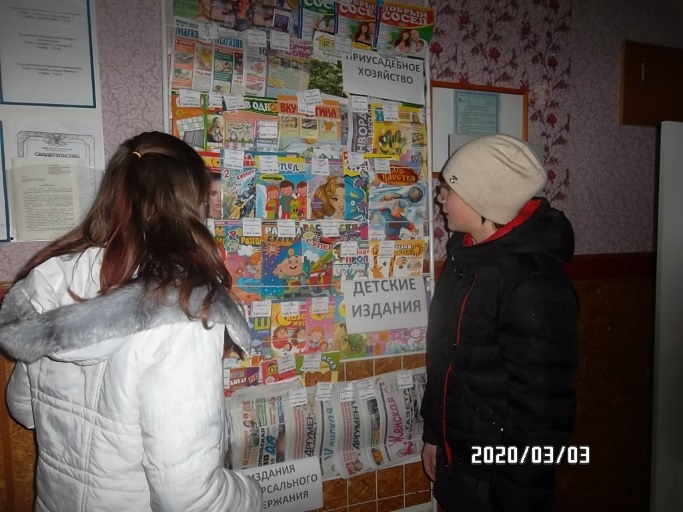 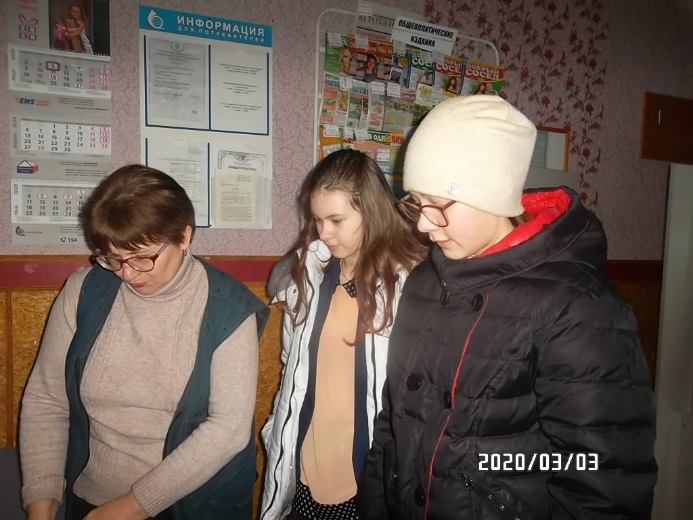 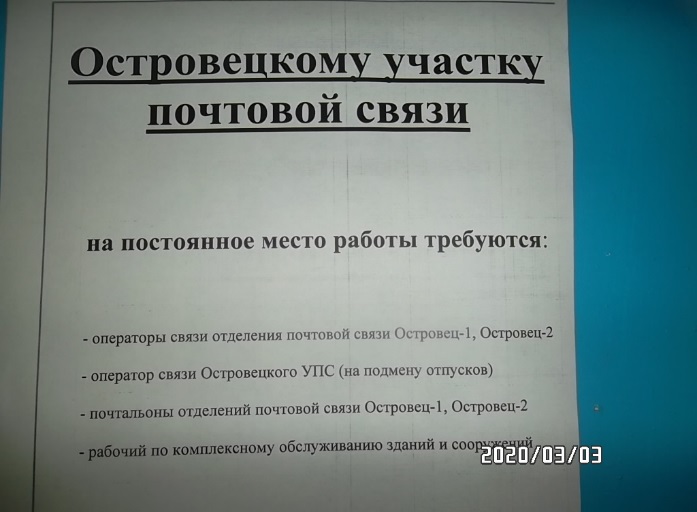 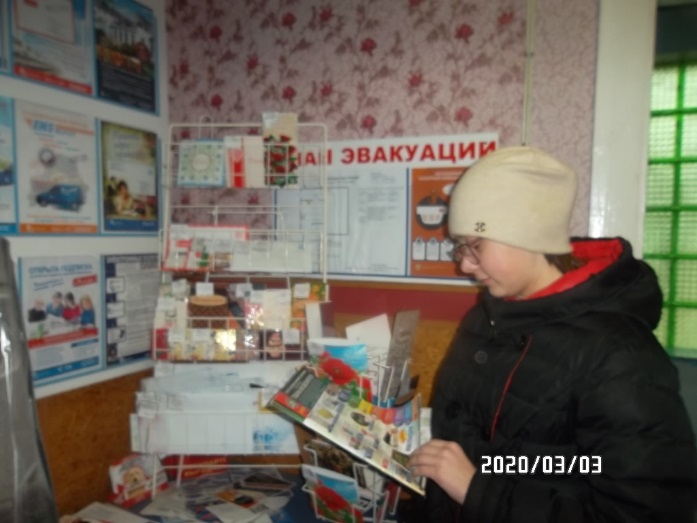 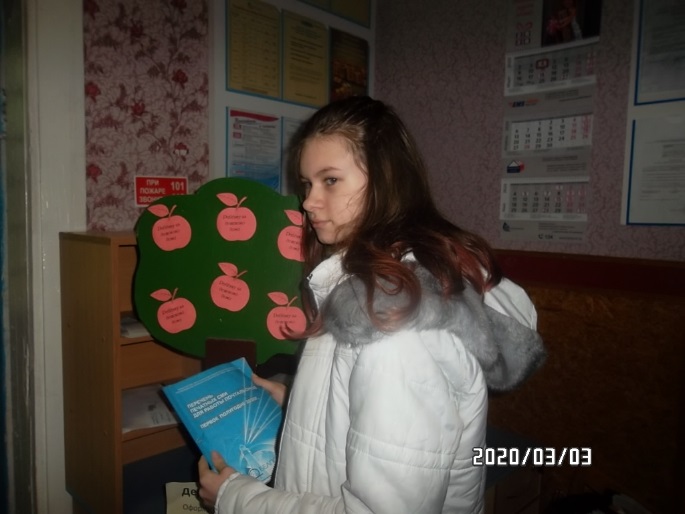 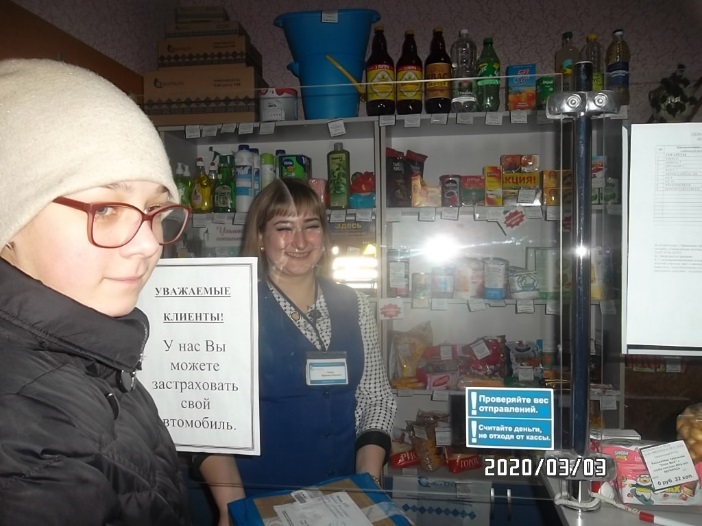 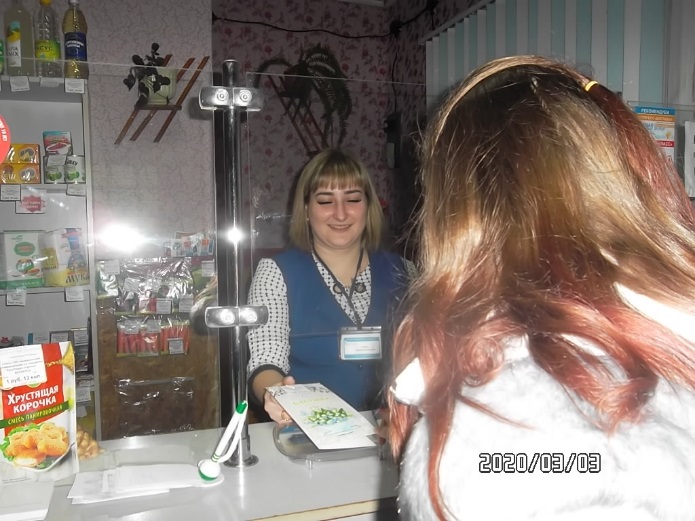 Деятельность членов центраИтоговый продукт ОПРазработка проекта образовательного путешествия в профессию «Продавец»;  рецензирование проекта.Распределение ролей среди учащихся по шагам и составление индивидуальных образовательных маршрутов по освоению профессии.Организация тьюторского сопровождения по разработке и реализации индивидуальных образовательных программ.Анализ и систематизация содержания и качества представленных продуктов (результата).Оценка содержания и оформления представленных продуктов и рекомендации по их коррекции.Организация презентации итоговых материалов мини-исследования.Рефлексия. Определение удовлетворённости результатами. Конференция, ярмарка, фестиваль, видеофильм,сайт мини-исследований различных видов профессийРольДеятельность РезультатШАГ 1. Исторический экскурсШАГ 1. Исторический экскурсШАГ 1. Исторический экскурсИсследователь-историкПоиск, отбор, систематизация, анализ необходимой информации по теме Сущность и история зарождения профессии «Почтальон».Визуальное представление о профессии. Место зарождения. Родоначальники. Профессия на разных исторических этапах. Виды специализации. Обязанности продавца.Обобщение и предоставление информации в ИАЦ ОП.Презентация собранных материалов.Оценка и коррекция проделанной работы с учетом замечаний и предложений ИАЦ ОП. Список литературы Отобранная  актуальная информацияПрезентационный материал (видеофильм, раскрывающий суть профессии «Почтальон»; создание фоторяда, коллажа, буклета, альбома).ШАГ 2. Определяем способностиШАГ 2. Определяем способностиШАГ 2. Определяем способностиЭксперт-психологПоложительные и отрицательные стороны профессии. Требования к здоровью продавца. Рабочий день продавца.  Требования к безопасности  труда. Личностный и карьерный  рост продавца. Особенности работы. Необходимые знания и навыки для продавца.Обобщение и предоставление информации в ИАЦ ОП.Презентация собранных материалов.Оценка и коррекция проделанной работы с учетом замечаний и предложений ИАЦ ОП   Анкетирование, интервью, фотокросс профприцел, презентация.ШАГ 3. Получение образованияШАГ 3. Получение образованияШАГ 3. Получение образованияПрофагитатор – логистВиртуальное путешествие по учебным заведениям почтовой связи Республики Беларусь, изучение учебных заведений в ближнем зарубежье. Сравнительный анализ.Обобщение и предоставление информации в ИАЦ ОП. Презентация собранных материалов.Оценка и коррекция проделанной работы с учетом замечаний и предложений ИАЦ ОП.  Оформление листовок, бюллетеней, информационного стенда.ШАГ 4. ВнедряемсяШАГ 4. ВнедряемсяШАГ 4. ВнедряемсяЭксперт-практикПрофессиональные пробы, изучение профессии изнутри. Посещение отделения почтовой связи в своей деревне, близлежащих населенных пунктах, городе Островец.Обобщение и предоставление информации в ИАЦ ОП.Презентация собранных материалов.Оценка и коррекция проделанной работы с учетом замечаний и предложений ИАЦ ОП.Проведение профориентационных игрШАГ 5. Профессия почтальонШАГ 5. Профессия почтальонШАГ 5. Профессия почтальонБренд – менеджерСоставление стратегии продвижения продукта. Построение траектории продвижения готового продукта. Обобщение и предоставление информации в ИАЦ ОП.Презентация собранных материалов.Акция «СМС волна», конкурс слоганов, составление профессионального словаря, конкурс для начинающих «Лучший по профессии»Цель путешествияРазработать маршрут;Подготовить, обработать маршрутные вопросы и задания  на основе энциклопедической литературы, интернет –материалов, беседы с учителем истории;Собрать информацию, сделать определённые пометки, которые будут полезны для презентации, подготовки буклета и информационной минуты;Проанализировать содержание и качество собранных материалов, обобщить и предоставить в информационно- аналитический центр;Оценка и коррекция выполненной работы с учётом замечаний и предложений ИАЦ;Презентация собранных материаловНаправления маршрутаИсторический путь почтовой связи и профессии «почтальон»Адрес маршрутаИнтерет –ресурсыБиблиотеки школьная и сельскаяУчитель историиВопросы и задания для группы1.Сущность профессии «почтальон»2.История зарождения почтовой связи3.Достижения в области почтовой связи4.Происхождение названия профессии «почтальон»5. Развитие почтовой связи в Республике БеларусьИтоги работыПрезентация работы по теме «История  почтовой связи», выступление перед участниками фестиваля «Путешествие в профессию»Цель путешествия1.Разработать маршрут;2.Подготовить, обработать маршрутные вопросы и задания на основании интернет-ресурсов, собеседования с представителями данной сферы, собственных впечатлений3. Собрать информацию, сделать пометки, которые будут полезными, подготовить буклет и информационную минуту;4. Проанализировать содержание и качество собранных материалов, обобщить  и представить в  ИАЦ5.Оценка и коррекция выполненной работы с учётом замечаний и предложений ИАЦ6. Презентация собранных материалов редакторомНаправления маршрутаСовременные  аспекты почтальонаАдрес маршрутаИнтернет – ресурсыБиблиотекаМестное отделение связиВопросы и задания для группы1.Востребованность профессии почтальон в регионе2. Требования к личности «работник почтовой связи»3. Новое в профессии 4. Достижения работников почтовой связи5. Составить каталог учебных заведений  учреждений области, республики, где можно получить профессию работника почтовой связиИтоги работыКолейдоскоп «Почтовая связь». Карта «Где  возможно получить профессию, связанную с почтовой связью»Цель путешествия1.Разработать маршрут2.Подготовить, обработать маршрутные вопросы и задания на основании интервью с работниками, информации с биржи труда, собственных впечатлений;3.Собрать фото и видео-материалы, которые будут полезными для интервью, видео-журнала и информационной минуты;4.Проанализировать содержание и качество собранных материалов, обобщить и представить в ИАЦ;5.Оценка и коррекция выполненной работы с учётом замечаний и предложений ИАЦ;6. Презентация собранных материалов редакторомНаправления маршрутаИнформация респондентаАдрес маршрутаУчащиеся школыВопросы и задания для группы1.Подготовить видео-интервью с учащимися школы по актуальности и значимости профессии «почтальон»2. Подготовить фото и взять интервью у работников  местного отделения почтовой связи в д. ОльховкаИтоги работыИнтервью, видео-журнал, информационная минуткаЦель путешествия1.Разработоть маршрут2. Выполнить маршрутные задания на основе поданного материала журналистами;3. Создать презентационный материал;4.Проанализировать содержание и качество обработанного материала и представить в ИАЦ;5.Оценка и коррекция выполненной работы с учётом предложений и замечаний ИАЦ;Презентация собранных материалов РR- менеджеромНаправления маршрутаРедактирование полученной информацииАдрес маршрутаМатериалы журналистов- историковМатериалы журналистов –современниковМатериалы журналистов- интервьюеровВопросы и задания для группы1.Собрать и оценить материалы, подготовленные журналистами2.Скорректировать материалы, подготовленные журналистами3.Оформить собранные материалы4. Разработать рекомендации РR- менеджеромИтоги работыОтредактированный (скорректированный) материал